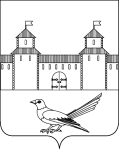 от 01.09.2017г.  №  1478-п	В целях обеспечения защиты прав и законных интересов несовершеннолетних, в соответствии со статьями 12, 38, 132 Конституции Российской Федерации, в целях профилактики несчастных случаев и происшествий с детьми, в том числе гибели детей на пожарах в Сорочинском городском округе, во исполнение распоряжения   Губернатора Оренбургской области №  228-р от 28.07.2017, руководствуясь статьями 32, 35, 40 Устава муниципального образования Сорочинский городской округ Оренбургской области,  администрация Сорочинского городского округа Оренбургской области постановляет: 	1. Создать межведомственную рабочую группу на территории муниципального образования Сорочинский городской округ Оренбургской области по подготовке и проведению межведомственной акции «Сохрани жизнь себе и своему ребенку» (далее по тексту - Акция) согласно приложению.	2. Межведомственной рабочей группе, утвержденной п.1 настоящего постановления:	2.1. определить план и порядок работы в рамках межведомственной акции, для последующего утверждения главой муниципального образования   Сорочинский городской округ, а также критерии нуждаемости в установке извещателей и  проведении ремонта электросетей,  печного и газового оборудования в жилых помещениях, занимаемых отдельными категориями семей и граждан;	2.2. обследовать жилые помещения, занимаемые отдельными категориями семей и граждан, на предмет необходимости установки извещателей и проведения ремонта электросетей, печного и газового оборудования.	3. Рекомендовать директору МКУ "Хозяйственная группа  по обслуживанию органов местного самоуправления" Габидуллину В.И. назначить инспектора по социальной работе МКУ "Хозяйственная группа  по обслуживанию органов местного самоуправления" Палагуто Н.Г., ответственным лицом за предоставление  в  Министерство социального развития Оренбургской области отчетных данных  ежемесячно, не позднее 1 числа месяца, следующего за отчетным.	4. На   время отсутствия Палагуто Н.Г., ответственным за предоставление  в  Министерство социального развития Оренбургской области отчетных данных  ежемесячно, не позднее 1 числа месяца, следующего за отчетным, назначить  главного специалиста по ГО и ЧС Воропаева А.Е. 	5. Специалисту по работе с общественностью и средствами массовой информации   администрации Сорочинского  городского округа Потаповой М.С.  организовать освещение в средствах массовой информации о проведении Акции и разместить на портале муниципального  образования  Сорочинский  городской округ Оренбургской области в сети "Интернет" (www.sorochinsk56.ru).	6.  Настоящее постановление вступает в силу после его официального опубликования на портале муниципального  образования  Сорочинский  городской округ Оренбургской области в сети "Интернет" (www.sorochinsk56.ru).        7.  Контроль за исполнением настоящего постановления оставляю за собой. И.о. главы  муниципального образованияСорочинский городской округ - первый заместитель главы администрации городского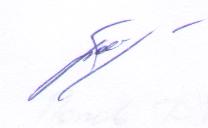 округа по оперативному управлению муниципальным  хозяйством	       	А.А.  Богданов Разослано: в дело,  прокуратуре, членам межведомственной рабочей группе, Потаповой М.С., 	Палагуто Н.Г., Воропаеву А.Е., Ивановой О.Н., директору филиала ОАО «Газпром 	газораспределение Оренбург» в г.Сорочинске Классен Ю.И., директору Сорочинских КЭС 	филиал ГУП "ОКЭС" Н.С. Абубекерову, начальнику ОМВД России по Сорочинскому 	городскому округу подполковнику полиции Ганичкину А.А., начальнику Сорочинсого РЭС 	Клименкову С.А., ГБУСО "КЦСОН" в г. Сорочинске, отдел надзорной деятельности и профилактической работы по Сорочинскому ГО, Тоцкому и Красногвардейскому районам.                                                                                                      Приложение                                                                                                   к постановлению администрации 							                      Сорочинского городского округа                                									Оренбургской области 									от 01.09.2017г.  №  1478-пСостав межведомственной рабочей группы на территории муниципального образования Сорочинский городской округ Оренбургской области по подготовке и проведению межведомственной акции «Сохрани жизнь себе и своему ребенку»	Палагуто Н.Г. - руководитель рабочей группы - инспектор  по социальной работе МКУ "Хозяйственная группа  по обслуживанию органов местного самоуправления" (по согласованию),	Воропаев А.Е. - заместитель руководителя рабочей группы- главный специалист отдела администрации  по ГО и ЧС,	Члены межведомственной рабочей группы:	Иванова О.Н. - ответственный секретарь КДН и ЗП,	Сотрудник от ГБУСО "КЦСОН" в г. Сорочинске (по согласованию), 	Сотрудник от филиала ОАО «Газпром газораспределение Оренбург» в               г.Сорочинске (по согласованию), 	Сотрудник от Сорочинских КЭС филиал ГУП "ОКЭС" (по согласованию),	Сотрудник от Сорочинсого РЭС (по согласованию),	Сотрудник от ОМВД России по Сорочинскому городскому округу (по согласованию),	Сотрудник от отдела надзорной деятельности и профилактической работы по Сорочинскому ГО,  Тоцкому и Красногвардейскому районам  (по согласованию).														   Утверждаю														   И.о. главы  муниципального образования    														   Сорочинский городской округ                                                               																														   ________________    А.А. Богданов				                                           "01" сентября 2017 г. 	ПЛАНпроведения межведомственной  акции «Сохрани жизнь себе и своему ребёнку» на территории муниципального образования Сорочинский городской округ Администрация Сорочинского городского округа Оренбургской областиП О С Т А Н О В Л Е Н И ЕО создании межведомственной рабочей группы на территории муниципального образования Сорочинский городской округ Оренбургской области по подготовке и проведению межведомственной акции «Сохрани жизнь себе и своему ребенку»№п/пМероприятияСроки исполнения (проведения)Место проведенияОтветственныеI.Нормативное обеспечениеI.Нормативное обеспечениеI.Нормативное обеспечениеI.Нормативное обеспечениеI.Нормативное обеспечение1.Постановление администрации  Сорочинского городского округа Оренбургской области «О создании межведомственной рабочей группы на территории муниципального образования Сорочинский городской округ Оренбургской области по подготовке и проведению межведомственной акции «Сохрани жизнь себе и своему ребенку»до 01.09.2017 г.Администрация Сорочинского городского округа Оренбургской области  II.Информационно-аналитическая деятельностьII.Информационно-аналитическая деятельностьII.Информационно-аналитическая деятельностьII.Информационно-аналитическая деятельностьII.Информационно-аналитическая деятельность2.Предоставление информации о ходе проведения акции по мере необходимостиКомиссия по делам несовершеннолетних и защите их прав, управление образования администрации Сорочинского ГО, начальники ТО администрации Сорочинского ГО, руководители организаций, учреждений участвующих в акцииIII.Организационно-методическая деятельностьIII.Организационно-методическая деятельностьIII.Организационно-методическая деятельностьIII.Организационно-методическая деятельностьIII.Организационно-методическая деятельность3.Осуществление подворового обхода жилых домов частного сектора с целью определения пожарной безопасности жилья и исправности печного, газового оборудования, электросетей, выявления неблагополучных семей, семей, нуждающихся в оказании различных видов помощи, в установке автономных пожарных извещателей в течение всего периода согласно графикуСорочинский городской округ Оренбургской области  Межведомственная рабочая группа,  начальники ТО, ГБУСО "КЦСОН" в г. Сорочинске, управление образования, ОМВД России по Сорочинскому городскому округу 3.1.Информирование жителей о проведении акции и соблюдении требований пожарной безопасности через СМИ (интернет-сайты, социальная реклама на телевидении, в печатных изданиях и др.)в течение всего периодаСорочинский городской округ Оренбургской области  Межведомственная рабочая группа,  начальники ТО, ГБУСО "КЦСОН" в г. Сорочинске, управление образования, ОМВД России по Сорочинскому городскому округу, комиссия по делам несовершеннолетних и защите их прав, отдел администрации по ГО и ЧС3.2.Подготовка, изготовление и распространение наглядной агитации (информационных листов, листовок, плакатов, обращений и др.) на противопожарную тематику и предупреждение детского травматизма при несчастных случаяхв течение всего периодаСорочинский городской округ Оренбургской области  Отдел администрации по ГО и ЧС, комиссия по делам несовершеннолетних и защите их прав, межведомственная рабочая группа,  начальники ТО, ГБУСО "КЦСОН" в г. Сорочинске, управление образования, ОМВД России по Сорочинскому городскому округу3.3.Проведение тематических культурно-массовых и профилактических мероприятий (конкурсов рисунков, выставок, бесед, лекций, родительских собраний, игр и др.)в течение всего периодаСорочинский городской округ Оренбургской области  Управление образования администрации Сорочинского ГО, отдел надзорной деятельности и профилактической работы по Сорочинскому ГО, Тоцкому и Красногвардейскому районам  3.4.Составление и направление  в Министерство социального развития Оренбургской области отчетных данных  ежемесячно не позднее 1 числа месяца, следующего за отчетным   Палагуто Н.Г., Воропаев А.Е.3.5.Составление и направление в Министерство социального развития промежуточной информации об акции.Подведение итогов акции. по мере необходимостиИванова О.Н., Палагуто Н.Г., Воропаев А.Е., управление образования администрации Сорочинского ГО, ГБУСО "КЦСОН" в г. Сорочинске